 Posición prona del paciente en Unidad de Cuidados intensivos.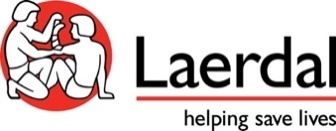 CampoTextoTítuloCovid-19 Parte 3: Posición prona en un paciente con ventilación.SubtítuloTerapia Respiratoria avanzadaOrganización que lo publicaLaerdal MedicalTipo de SimulaciónSimMan3GTiempo de Simulación25 minutosTiempo de Debriefing40 minutosNivelAvanzado.Tipo de Paciente AdultoGrupos Objetivos Personal de Salud en la Unidad de cuidado intensiva,ResumenEste escenario se presenta con un hombre de 71 años con sospecha de COVID-19 que ingresó al departamento de Emergencia y trasladado a la Unidad de Cuidados Intensivos a una sala de aislamiento hace dos días. Se espera que los participantes sigan los protocolos de aislamiento, incluido los EPP. Deben evaluar el estado de saturación del paciente, analizar el tratamiento respiratorio adecuado y reconocer la necesidad de colocar al paciente en una posición prona. Los participantes deben delegar roles, utilizar la comunicación de circuito cerrado y movilizar al paciente sedado y paralizado en un solo movimiento con éxito.NOTA: Este escenario contiene una alternativa opcional a mitad de camino con extubación accidental del paciente mientras lo coloca en posición prono. Luego, los participantes deben reconocer el incidente de emergencia no intencional y actuar de inmediato colocando al paciente en posición supina, aplicar presión cricoidea, volver a intubar al paciente y conectarlo nuevamente a un ventilador.Objetivos de Aprendizaje Después de realizar la simulación los participantes deberán ser capaces de:Aplicar las precauciones estándar de acuerdo con el diagnóstico presunto, incluido los EPP apropiadoRealizar una evaluación primaria de un paciente con infección respiratoria aguda grave por Covid-19 (IRAG).Expresar la necesidad de movilizar a un paciente en posición prono.Verificar la sedo paralización del paciente, antes de movilizarlo a posición  decúbito prono. Delegar roles y comunicarse con los miembros del equipo para movilizar al paciente en un solo movimiento.Realizar el movimiento del paciente sedado y paralizado mientras está en el respirador.Quitarse el EPP según el procedimientoInformación educacionalIngmar medical ha creado un portal de conocimiento sobre el Covid-19 dentro de su sitio de internet con fácil acceso a su material educativo. En él, los usuarios pueden acceder a libremente a los seminarios web grabados sobre simulaciones realizadas con ventilación mecánica. En el enlace de recursos externos, usted tendrá acceso a los últimos artículos del tratamiento de Covid-19 así como la disponibilidad de videos para saber cómo se ejecuta una simulación con amplia gama de fabricantes de ventiladores. Siga el siguiente enlace para el portal de conocimiento de Covid-19: https://www.ingmarmed.com/covid19/Lecturas adicionalesPrevención y control de infecciones durante la atención medica cuando se sospecha una nueva infección por coronavirus (nCoV). Orientación provisional, Organización Mundial de la Salud 25 enero 2020, WHO/2019-nCoV/IPC/v2020.2https://www.who.int/publications-detail/infection-prevention-and-control-during-health-care-when-novel-coronavirus-(ncov)-infection-is-suspected-20200125Percepciones de las enfermeras de cuidados intensivos sobre el entrenamiento de equipo basado en simulación, para aumentar la seguridad del paciente en UTI: Estudio cualitativo descriptivo,  In Intensive and Critical Care Nursing, Vol. 34, issue 4, Agosto 2014, págs. 179-187, siga la liga    https://doi.org/10.1016/j.iccn.2014.03.002Portal de conocimiento COVID-19 en el sitio de Ingmar Medical: https://www.ingmarmed.com/covid19/Imagen de escenarioPendienteVideo del EscenarioNA¿Por qué utilizar este escenario?Diversas publicaciones de las guías COVID-19 sugieren que el posicionamiento en prono podría ser una técnica exitosa y avanzada de ventilación para pacientes con CoVid-19. El escenario se diseñó para garantizar que todo el equipo pueda practicar la movilización de un simulador que esté ventilado, antes de realizar esto con pacientes reales Covid-19 en su Unidad de Cuidados Intensivos.PreparaciónUbicación Unidad de Cuidados IntensivosParticipantes1-2 funcionarios del Servicio de salud 5 participantes para completar un equipo de 7 para movilizar al paciente sedado y paralizado.1 observador 1 instructor quien realizará la simulación1 docente facilitador para la sesión de debriefing Camino Alternativo: extubación accidental.Confederado, quien traccionara el TET del paciente durante la movilización del paciente en decúbito prono.Lista de Equipamiento Suministros MédicosAlcohol gel EsfigmomanómetroCapnógrafoCables de electrodo de ECG  Kit de intubación traqueal Vías venosas periféricasMascarillas médicas (N95 mascarilla con respirador)Porta Suero y Bombas de infusión. (BIC)Circuito cerrado del ventilador (larga duración) Sensor de SpO2 Equipo de protección estándar para todos los participantes (bata de manga larga, antiparras, o protector facial y guantes no estériles)EstetoscopioSondas de Aspiración.TermómetroEquipo de precauciones Universales.Circuito de ventilación  Terapias endovenosasLínea Arterial Catéter Venoso Central  Sonda Foley SNG de grueso calibre. Dispositivo de bolsa y mascaraAccesorioBata de pacienteCama de hospital con ruedas VentiladorMedicamentosBromuro de IpratropioAntibióticos endovenososMidazolamMorfinaSolución Salina normal (SF)PropofolSuccinilcolinaVecuronioPreparación y configuraciónColoque el simulador acostado en una cama de hospital, aplique humedad en el labio superior y la frente para simular sudoración.Intube al simulador y coloque una línea central (CVC), línea arterial (LA) y el IDC con líneas etiquetadas al lado de la cama.• Conecte el tubo al ASL 5000 lung solution y conecte al ventilador localInformación del rolCamino Alternativo: extubación accidental.Instrucciones para el confederado.En este escenario, formará parte del equipo que debe coordinar y movilizar a un paciente intubado, sedo paralizado en posición supina a posición prona mientras está conectado ventilación mecánica.Asegúrese de colocar al confederado en la cabeza del paciente para la realización del procedimiento. Durante la movilización del paciente, traccione el tubo lo más oculto posible para simular una extubación accidental. Debe verbalizar el accidente de extubación, pero dejar la toma de decisiones y la delegación de tareas de emergencia a los participantes de la simulación. Tabla del paciente NASimuladores de EntrenamientoFamilia SimMan 3G  Software de simulación LLEAPModo de simulación Modo automático Equipo adicional de simulación Monitor de paciente, oxímetro de pulso SpO2, ALS 5000 Lung Solution.Tabla de la SimulaciónBrief del estudianteEl Brief para el estudiante deberá ser leído en voz alta a los estudiantes antes de iniciar la simulación.Unidad de Cuidados Intensivos.   20:00 Horas. Turno de Tarde – Dia dos.Situación: Su paciente, Antonie Debuzzy, es un hombre de 71 años que fue diagnosticado con Covid-19 hace dos días. El paciente fue trasladado a la unidad de cuidados intensivos y ha sido sedo paralizado para mejorar la ventilación. En la última hora, el paciente se ha deteriorado, y el equipo está considerando colocar en posición prona al paciente.Antecedentes: el paciente ha tenido historia de Diabetes tipo II no insulino dependiente y Enfermedad renal crónica.Evaluación:Neurológico: paciente sedado y recibió Vecuronio hace 1 hora, PEARL 3+, TOF 2/4.Cardiovascular: el paciente esta taquicárdico, hipotenso, febril de 39 grados, pálido a distal, PVC 8 mmHg.Respiratorio: TET 8.5, Fijo a 22 cm en comisura labial, Ventilado por Volumen Control -AC, frecuencia 20/min, volumen corriente (Vt) 420 ml, PEEP 10 cmH20, Trigger 3L, con algunas secreciones al aspirar el TET.Gastrointestinal: RH (+), la alimentación por SNG se suspendió (AEC) y se dejó SNG a caída libre.Renal: infusión de IDC a 40 ml/h y terapia intravenosa a 42 ml/hPiel: No se observan lesiones por presión, todas las líneas de fleboclisis aseguradas y con 2 días de antigüedad.Recomendación: Por favor, evalué al paciente y realicé intervenciones para mejorar el estado de ventilación del paciente.Fotografía del Paciente NADatos del paciente Nombre: Antoine DebuzzyGénero: MasculinoAños: 71 añosPeso: 83 kgAltura: 175 cmAlergias: DesconocidasVacunas: Vacuna anual para influenzaSignos vitales inicialesSignos Vitales Iniciales:•	ECG: Sinusal y ocasionalmente EV•	FC: 140 /min. •	FR: 0 /min.•	PA: 118/70 mmHg•	SpO2: 88%EtCO2: 51 mmHg•	T sanguínea: 39 oCHistoria Clínica Antecedentes de Historia Clínica Diabetes tipo II, Enfermedad renal crónicaHistoria Clínica Reciente El paciente se resfrió hace 7 días con fiebre, dolor de garganta, estornudos y fatiga creciente. Hace dos días, su hijo dijo que había tenido un resultado positivo para COVID-19, luego de regresar de un viaje de negocios en un área endémica de COVID-19. El paciente se reunió con su hijo hace 11 días.Historia socialConductor de autobús retirado hace 8 años, casado y con 2 hijos adultos, fuma de 4 a 6 cigarrillos por día. Solía beber alcohol diariamente hasta que le diagnosticaron diabetes tipo II hace siete años y enfermedad renal crónica hace 10 años. Actualmente participa activamente en la sociedad de Alcohólicos Anónimos (AA)Hallazgos ClínicosPaciente sedado y paralizadoDiaforético Diagnósticos Rayos X de tóraxLos rayos X del paciente se tienen disponibles en el monitor del paciente. LaboratorioExamen Covid-19: positioAnálisis de Gases en Sangre Arterial:Al iniciar la simulación pH 7.11, PaCO2: 70 mmHg, PaO2: 55 mmHg, HCO3-: 22 mEq/LPaciente deteriorado:pH 7.10, PaCO2: 72 mmHg, PaO2: 47 mmHg, HCO3-: 22 mEq/LInmediatamente después de movilizar al paciente a posición decúbito prono:pH 7.10, PaCO2: 72 mmHg, PaO2: 46 mmHg, HCO3-: 22 mEq/LPaciente tranquilo después de colocarse en posición decúbito prono:pH 7.21, PaCO2: 60 mmHg, PaO2: 55 mmHg, HCO3-: 24 mEq/LPrácticas proporcionadas NAIntervenciones esperadas Ensamblar y preparar el equipo Colocarse los EPP de acuerdo con el procedimiento y las pautas de prevención y control de infecciones, para infecciones respiratorias agudas (IRA)Identificar al paciente Realizar una evaluación respiratoria detalladaRealizar una evaluación primaria Evaluar de infusión de solución salina normalMejorar el soporte ventilatorio con estrategias de ventilación.Confirmar que el paciente esté sedado y paralizado.Discutir el cambio de posición del paciente con el personal.Delegar roles para movilizar al paciente a una posición pronoColocar exitosamente al paciente en posición prono.Desechar de forma segura los equipos Retirar los EPP de acuerdo con el protocolo.Final alternativo (opcional):Extubación accidental del paciente durante la movilización (Giro)Colocar nuevamente al paciente en posición supina.Aplicar presión cricoideaRe-intubar pacienteVolver a conectar al ventilador.Colocar nuevamente el ventiladorInstrumentos de EvaluaciónEste escenario contiene una puntuación que permiten realizar una evaluación sumativa de las habilidades de los participantes. Las puntuaciones están basadas en los eventos claves que deberán ser realizados durante la simulación. Las puntuaciones se presentan en una tarjeta separada dentro del Session Viewer en la pestaña de rendimiento.Información para el Operador (acuerdos) Si la simulación se realiza con el ASL 5000 Lung SolutionEste escenario requerirá una conexión extra a LLEAP para funcionar de forma correcta. Favor consultar la guía para instalar la conexión a LLEAP siguiente: (Ver anexos) Información sobre el registro de EPPEsta simulación es una sesión de entrenamiento en equipo. Todos los participantes deben colocarse los EPP adecuado. Si uno de los participantes no coloca uno de los elementos del equipo de EPP requerido, este elemento no debe registrarse, aunque el resto de los participantes utilice los elementos del equipo de EPP. Es una suposición básica que el equipo, ayuda y asegura que todos los participantes correctamente eliminen los EPP después del procedimientoCamino Alternativo con extubación accidental.Este escenario contiene una alternativa opcional a mitad de camino con una extubación accidental del paciente mientras lo coloca en posición prono. Si la facultad elige capacitar objetivos de aprendizaje adicionales para manejar este incidente no intencional, se agrega un camino alternativo en la programación de la fase 2 bajo la categoría del evento "Tratamiento". Un confederado desplaza el TET durante la movilización del paciente a posición prona  Elija el evento "Camino Alternativo: paciente extubado accidentalmente" para ingresar a la vía de extubación.Imagen del Progreso del Escenario NAImagen del Título del Progreso del EscenarioNAImagen del Progreso de la Descripción del EscenarioNAAnexo del Progreso del Escenario NATabla de Debriefing Preguntas de reflexión guiada Estas son algunas preguntas de reflexión guiada; están organizadas por el método de Recopilar-Analizar-Resumir (GAS).  El objetivo de las preguntas es para sugerir algunos tópicos que pueden guiarlo para iniciar la conversación del debriefing.Recopilar información ¿Cuáles son sus reacciones al realizar esta simulación? ¿Cuáles son sus reacciones iniciales a la simulación?¿Alguno de ustedes desea describir los eventos realizados de acuerdo con su perspectiva? Desde su perspectiva, ¿cuáles fueron los hechos principales que tuvo que afrontar?AnálisisDescriba las características de los signos vitales para las infecciones por virus respiratorios. ¿Qué características fueron aplicables en este caso?¿Cómo estaba ventilando el paciente al comienzo del escenario?¿Qué pasos realizó para mejorar la ventilación?¿Cuáles fueron sus consideraciones con respecto al aumento de la sedación?¿Hubo alguna inquietud en relación con las complicaciones de llevar al paciente a posición decúbito prono?¿Cómo fue el trabajo en equipo al movilizar al paciente en posición prona?¿Qué comunicación interprofesional realizó?¿Cómo garantizó las precauciones de seguridad antes, durante y después del encuentro con el paciente?Camino Alternativo: Describa lo que sucedió cuando estaba a punto de movilizar al paciente.¿Qué decisión tomó con respecto al incidente de emergencia?¿Cómo se delegaron las tareas?¿Cuáles fueron sus consideraciones para el paciente después del incidente de extubación?Resumir ¿Cuáles son los puntos claves para esta simulación?¿Qué acciones le gustaría realizar de forma diferente la próxima vez que se presente una situación similar?¿Cuáles son los mensajes claves que se lleva al realizar esta simulación?Anexo de Reflexiones GuiadasNAConsideraciones del Caso El equipo debe aplicar la prevención y control de infecciones de rutina (es decir, precauciones estándar) para todos los pacientes. Además, es de suma importancia aplicar precauciones estándar en todo momento, incluidas, entre otras, las siguientes:• Higiene de manos• Higiene respiratoria• EPP de acuerdo con el riesgo del caso• Prácticas seguras de inyección, manejo de material cortopunzante y prevención para evitar accidentes• Manejo seguro, limpieza y desinfección del equipo para el cuidado del paciente• Limpieza del medio ambiente El equipo debe manejar la ventilación mecánica para el paciente crítico.Imagen de las consideraciones del casoNAImagen de las Descripciones del casoNAAnexo de las consideraciones del casoNAArchivos y AnexosDetalles de la PublicaciónNúmero de versión1.0Fecha de la publicaciónTarget 17/3 2020Nota de liberación NADesarrollador titular Ingmar MedicalDesarrollador co- titular NANotificación legal NACréditos Contribución y revisión por Ingmar MedicalJessica Dietz, MS, RRT-ACCSEducador Clínico
Justine Gerard, MBA, RRTEducador Clínico Agradecimientos Peter Xu, RT Sir Run Run Shaw Hospital, afiliado al hospital de la Universidad Zhejiang Medical, Wubei, ChinaFuente Rayos XCaso de Cortesía del Dr Derek Smith: https://radiopaedia.org del caso: https://radiopaedia.org/cases/7525Programación del EscenarioDisciplinas para EntrenamientoGradoEspecialidad MédicaEspecialidad en EnfermeríaCursos de EnfermeríaSistemas del Cuerpox Circulatorio ☐ Digestivo ☐ Endocrino ☐ Hematopoyético ☐ Inmune- Linfático ☐ Tegumentario ☐ Muscular ☐ Nervioso ☐ Renal / Urinario ☐ Reproductivox Respiratorio☐ Óseo Tipo de Evaluación (sumativa/formativa)Uso público gratuitoSI